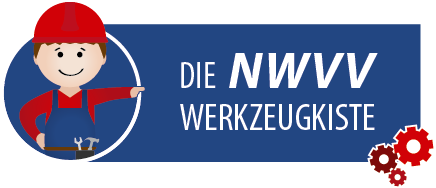 KurzbeschreibungSteckbriefWerkzeug 		      Art des Werkzeugs		 Projekt (einmalig)	     Aktion (wiederkehrend)Dauer des 		     Projekts/der AktionDauer der Vorbereitung	     Kosten		     	benötigte Helfer		     Ort 		     Ansprechperson		     VorbereitungDurchführungFinanzierungAnhang